TitleSubtitleFull Name Author #1 || Author #1 email address || Author #1 AffiliationsFull Name Author #2 || Author #2 email address || Author #2 AffiliationsACM Category 1 || ACM Category 2 || ACM Category 3Keyword 1 || Keyword 2 || Keyword 3AbstractThe abstract should state briefly the purpose of the research, the principal results and major conclusions. Abstracts should not exceed 250 words. Abstracts are often presented and read as stand-alone text. Avoid the use of references and abbreviations.IntroductionThis document is a template to submit a manuscript to Journal of Simulation Engineering (JSimE) . The use of this template will enable the conversion of your article into the (X)HTML document to publish in JSimE.Authors should use the standard features of Microsoft Word and the ones available in this document template. Avoid creating new Font Styles or use Add-ins because they are not supported.The Title of the manuscript should be formatted using the Title Font Style. Subtitle is supported and should be formatted using the Subtitle Font Style and placed below the Title.Each author information should be placed in separate lines and formatted using the AuthorInfo Font Style. The author information line should contain the author’s full name, email address, and affiliation. These fields should be separated using || (two pipe symbols). If an author is affiliated to more than one institution, each institution should be provided separated by ||.ACM Categories should be provided after the authors information and formatted using the Categories Font Style. The categories should be separated by ||. Please refer to The 2012 ACM Computing Classification System to select the proper terms to classify your work.Keywords should be provided after the ACM categories and formatted using the Keywords Font Style. Keywords should be separated by ||. Please provide between 3 to 5 keywords.The Abstract heading should be formatted using the Heading 1 Font Style and the abstract text should be formatted using the Normal Font Style.The manuscript text should be formatted using the Normal Font Style.Sections, subsections, etc should be formatted using the proper Headings Font Styles (i.e., Heading 1, Heading 2, Heading 3, and Heading 4).EquationEquations should be inserted in the document using the standard Microsoft Word Equation feature located at Insert – Equation in the menu (see Figure 1).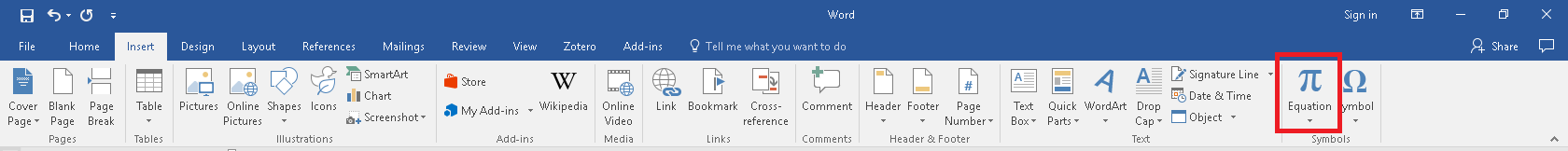 Figure 1 Insert – Equation menu option.Example of Equation.IllustrationsFigures should be embedded in the document and, if necessary, a caption should be provided. You should use the menu options Insert – Pictures (see Figure 2).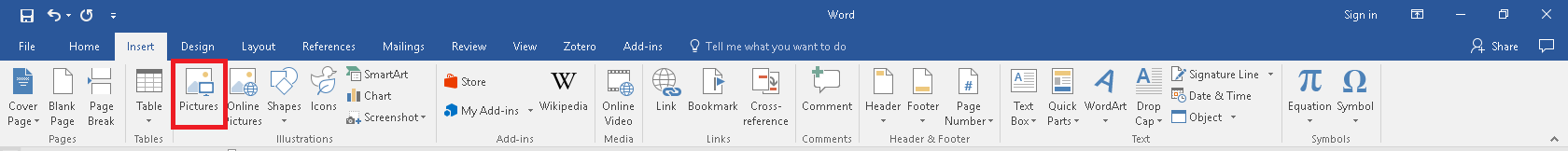 Figure 2 Insert – Pictures menu option.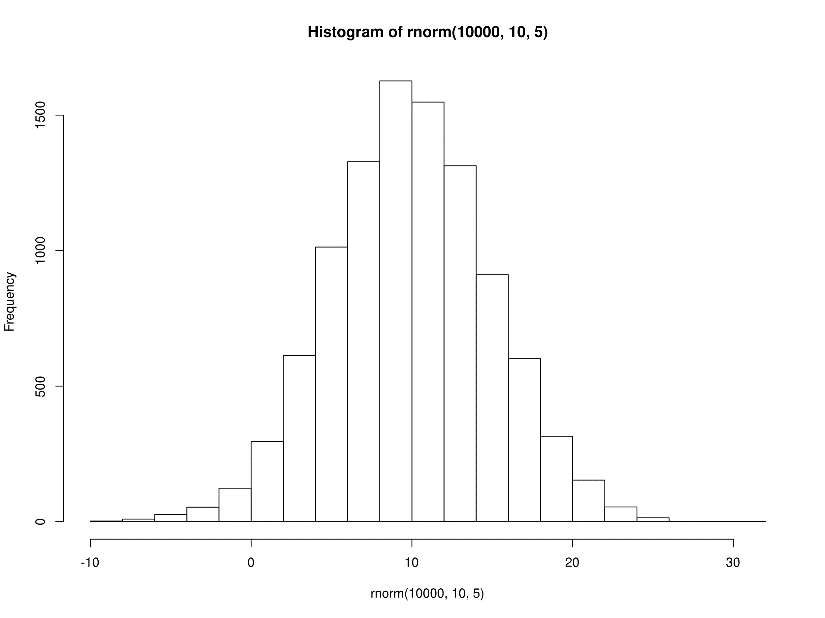 Figure  Example of a Figure.NOTE 1: “Copy and paste” figures from other tools is not supported.NOTE 2: Cross-references in the Figure’s caption is not supported.TablesTables should be embedded in the document and, if necessary, a caption should be provided. You should use the menu options Insert – Table (see Figure 4).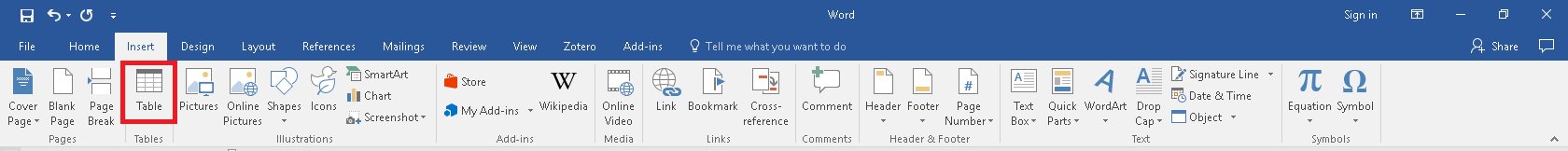 Figure 4 Insert – Table menu option.Table 1 Example of a Table.NOTE 1: Cross-references in the Table’s caption is not supported.NOTE 2: Table captions should be placed below the table.CodeCode snippets must be formatted using the HTML Preformatted style. Follows a code snippet example:PUSH c TO sd.waitingCustomersIF sd.waitingCustomers.length = 1THEN SCHEDULE CustomerDeparture( sd) @ (t + sd.serviceDuration())Inline code should be formatted using the Courier New font.FootnotesFootnotes should be inserted using the standard Microsoft Word References – Insert Footnote feature (see Figure 5).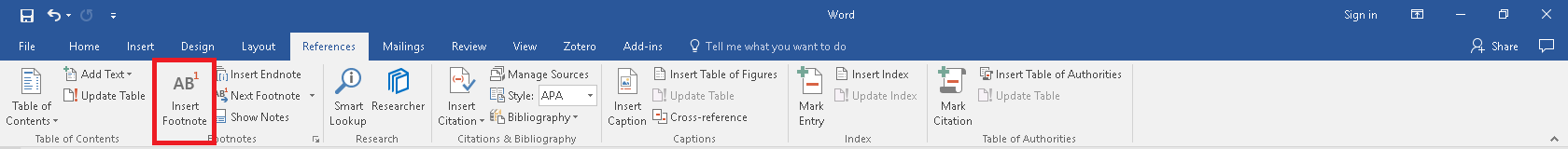 Figure 5 References – Insert Footnotes menu option.Cross-ReferencesCross-references should be used to reference other parts or components of the manuscript (see Figure 6). The option “Insert as hyperlink” must be checked to the converter recognize the text as a cross-reference (see Figure 7).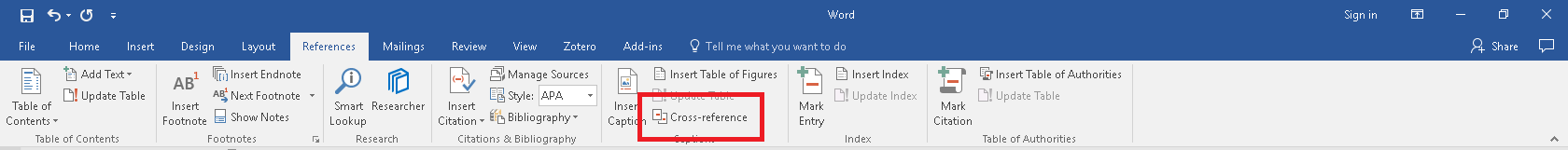 Figure 6 References – Cross-reference menu option.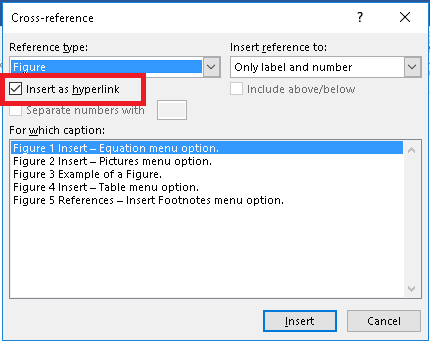 Figure 7 Check box Insert as hyperlink.Citation and BibliographyBibliography should use the Microsoft Word built-in features located at the References menu. References should use the American Psychological Association (APA) style. A tutorial about this style can be found at the APA website.All bibliographic entries should be first registered in the Microsoft Word using the Managed Source feature (see Figure 8).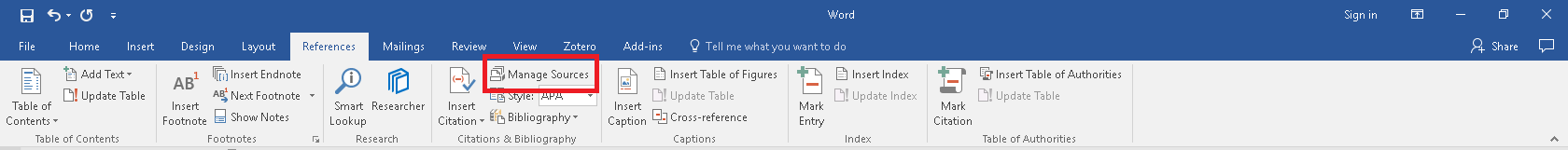 Figure 8 Manages all bibliography entriesThe citations in the manuscript should use the References – Insert Citation menu option (see Figure 9).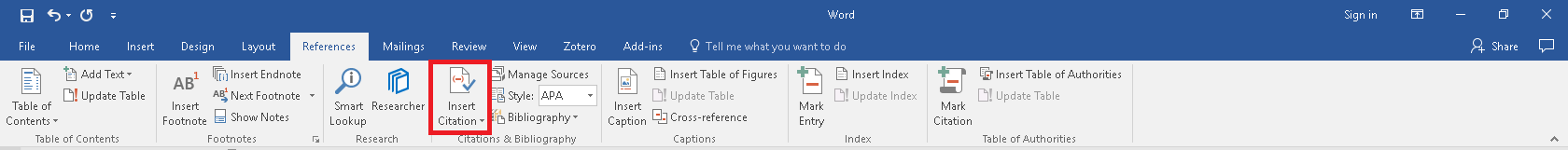 Figure 9 References – Insert Citation menu option.The manuscript author is responsible to identify and solve any citation ambiguity. If the same list of authors, and in the same order, publish more than one article in the same year, then a lowercase letter should be inserted after the year. For instance, the following two ambiguous entriesAuthor1, F.N., & Author2, F. N. (2010) Article 1Author1, F.N., & Author2, F. N. (2010) Article 2should be changed toAuthor1, F.N., & Author2, F. N. (2010a) Article 1Author1, F.N., & Author2, F. N. (2010b) Article 2The bibliography section should be inserted using the References – Bibliography menu option (see Figure 10).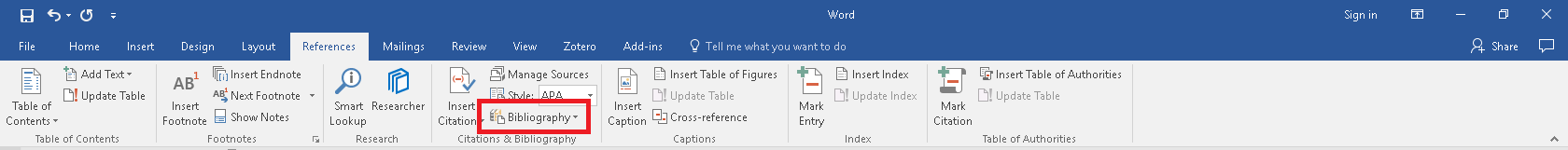 Figure 10 References – Bibliography menu option.AcknowledgementsAcknowledgments should be placed in a separate section at the end of the article before the bibliography, named Acknowledgements or Acknowledgement and formatted using the Heading 1 Font Style. Acknowledgments must not be included on the title page. The acknowledgement text should be formatted using the Normal Font Style. The names of funding institutions and organizations should be written in full.NameItemsItemsItemsR1C1C5C9R2C2C6C10R3C3C7C11R4C4C8C12